Об утверждении отчета «Об исполнении бюджета Богатыревского сельского поселения Цивильского района Чувашской Республики за 9 месяцев 2019 года» Руководствуясь со ст.71 Положения о бюджетном процессе в  Богатыревском сельском поселении  Цивильского района,  утвержденный решением Собрания депутатов Богатыревского сельского поселения Цивильского района № 2 от 20 апреля 2008 года П О С Т А Н О В Л Я Ю:1.Утвердить отчет «Об исполнении бюджета Богатыревского сельского поселения Цивильского района за 9 месяцев 2019 года» по доходам в сумме 7371,0 тыс. рублей, по расходам в сумме 7852,9 тыс. рублей, дефицит бюджета в сумме 481,9 тыс. рублей.        2. Направить отчет «Об исполнении бюджета Богатыревского сельского поселения Цивильского района за 9 месяцев 2019 года» на Собрание депутатов Богатыревского сельского поселения Цивильского района для рассмотрения.3.Настоящее постановление вступает в силу по истечении 7 дней после его официального опубликования  «Вестник Богатыревского сельского поселения».    Глава администрации Богатыревского    сельского поселения                                                           А.В.Лаврентьев     ЧӐВАШ  РЕСПУБЛИКИÇĚРПӲ РАЙОНӖ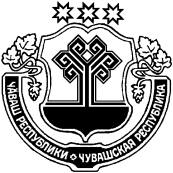 ЧУВАШСКАЯ РЕСПУБЛИКА ЦИВИЛЬСКИЙ РАЙОН ПАТĂРЬЕЛ ЯЛ ПОСЕЛЕНИЙĚН АДМИНИСТРАЦИЙĚ ЙЫШĂНУ2019ç.юпа уйăхĕн 08-мĕшĕ.№ 54Патӑрьел ялěАДМИНИСТРАЦИЯ БОГАТЫРЕВСКОГО СЕЛЬСКОГО ПОСЕЛЕНИЯ ПОСТАНОВЛЕНИЕ«08» октября 2019 г.№54  село Богатырево